SITUATION ACTUELLE DE L’AGENTNOM : 								Prénom : 						Corps / grade : 														BAP : 	     	Emploi-type : 										Ancienneté dans la BAP : 					Affectation : 												Date d’affectation : 										BAP demandée :	 	Emploi-type demandé :						Vœux d’affectation (dans l’ordre de préférence – voir liste des postes vacants) :1.2.3.4.Ancienneté de l’agent dans la fonction relative à l’emploi-type demandé : 				___PIÈCES À JOINDRE AU DOSSIER PAR L’AGENT : Annexe 1 : formulaire de demande de changement de d’emploi-type 1 CV 1 rapport d’activité établi par l’agent et visé par le chef d’établissement La fiche de poste de l’agent au moment de la demande de changement. Dernier compte-rendu d’entretien professionnel (CREP) Attestation(s) de formation : certificats, diplômes, attestations, etc.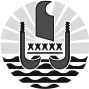 
POLYNéSIE FRANçAISE
POLYNéSIE FRANçAISEMinistère
de l’education

direction generale de l’education
et des enseignementsMinistère
de l’education

direction generale de l’education
et des enseignementsANNEXE 2DEMANDE DE CHANGEMENT                          D’EMPLOI-TYPEANNEXE 2DEMANDE DE CHANGEMENT                          D’EMPLOI-TYPEDate et signature de l’agent :Visa du chef d’établissementNOM – Prénom : Avis 	 favorable	 DéfavorableMotif si défavorable :Date et signature :Cadre réservé à l’administrationDossier soumis à l’avis de la commission d’examenEn date du :Avis 	 favorable	 DéfavorableMotif si défavorable :Date et signature du :                                                                          Ministre de l’éducation :                                                                                                               Ronny TERIIPAIADate et signature du :                                                             Vice-recteur de la Polynésie française                                                                                                                Thierry THERET